Рекомендации родителям: *Необходимо стремиться к тому, чтобы все члены семьи принимали участие в организации походов в театр; *Можно организовывать домашний театр (например, кукольный театр, используя имеющиеся в доме игрушки); *Дети любят сами перевоплощаться в любимых героев и действовать от их имени в соответствии с сюжетом сказок, мультфильмов, детских спектаклей. Поэтому можно совместно с детьми сшить необходимые костюмы для обыгрывания того или иного персонажа; *Предложите ребенку вместе с помощью оригами сделать настольный театр по любимой сказке и обыграйте. Ребенок не только будет рад результату, но и вспомнит сказку, получит радость от общения с близкими людьми.Театрализованная деятельность -  это целенаправленный процесс формирования творческой личности, способствует развитию умений воспринимать, оценивать, чувствовать прекрасное в окружающем мире и передавать свое отношение к нему, умение воспринимать предметы такими, какие они есть, приспосабливаться к той или иной обстановке.Это радость, смех, яркая вспышка    эмоций, импровизация, удовольствие от игры. Это деятельность, в которой осуществляются и проигрываются мечты, желание и многое другое. В работе с детьми по театрализованной деятельности следует уделять должное внимание, так как она предоставляет уникальные возможности для гармоничного развития личности.Один из видов театрализованной деятельности - игра-драматизация. Сказки слушать я люблюМаму вечером молю:Почитай мне эти сказки,А потом закрою глазки,Будет сниться мне во сне,Будто на лихом коне,Я скачу на бой с Кощеем,Или с трехглавым Змеем.Побеждаю в сказке злоЛюдям делаю добро!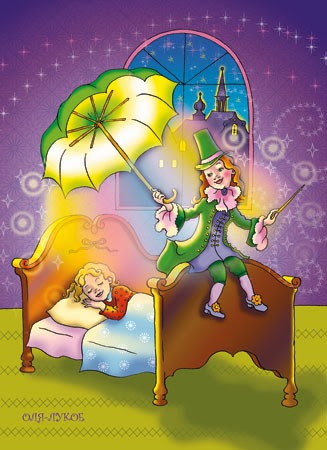 Театр — это такая кафедра, с которой можно много сказать миру добра.
                    Николай Васильевич Гоголь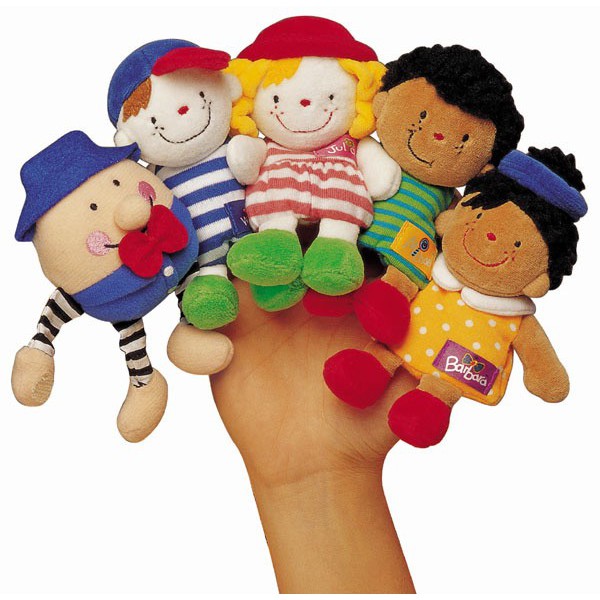 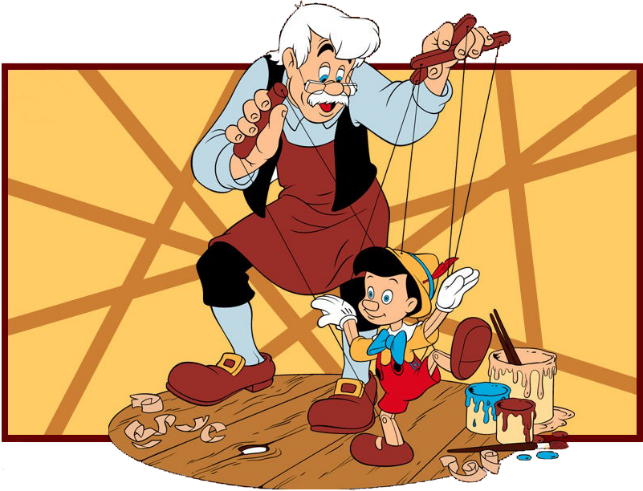 государственное бюджетное общеобразовательное учреждение Самарской области средняя общеобразовательная школа № 10 города Сызранигородского округа Сызрань Самарской областиВолшебный мир театраСоставитель методист:Хабушева А.ЮСызрань 2017 При проведении игры-драматизации необходимо:*поощрять инициативность, исполнительность, творчество;*побуждать к импровизации средствами мимики, выразительности движений и интонаций;*развивать способности свободно и раскрепощенно держаться при выступлении;*поддерживать уверенность в своих силах и способностях, чтобы развивать у детей креативность, которая предполагает: независимость мышления, целеустремленность при поиске решения, умения принимать критику и склонность к эмпатии.Все эти личностные качества очень пригодятся ребенку во взрослой жизни.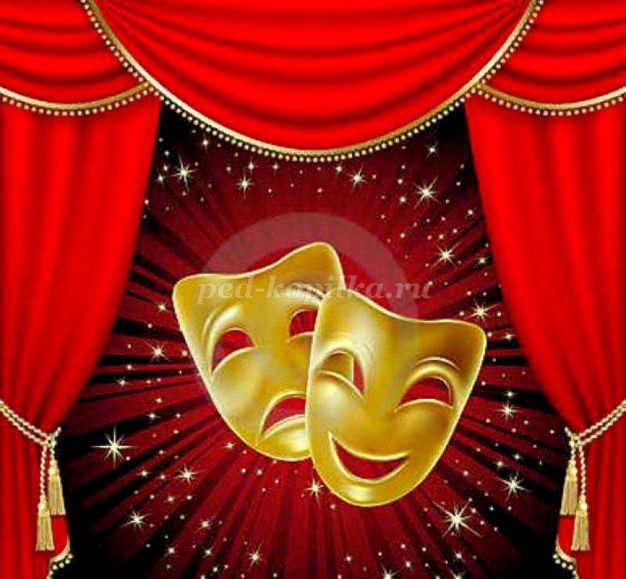 